 Cabina Carmen Viana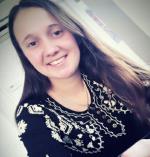 OBJETIVO PROFESIONAL [ Escribir Objetivo profesional ]EXPERIENCIAObera (Misiones )FORMACIÓN Técnica en Gestión Contable e impositiva  12/2018FP1 (Formación Profesional). Administración y Dirección de Empresas Economía y administración. 11/2014BUP / COU (Bachillerato) / Secundaria . Otra no especifiada FORMACIÓN COMPLEMENTARIAHABILIDADES/CAPACIDADESIDIOMAS InglésNivel Intermedio INFORMÁTICAINFORMACIÓN ADICIONALhttp://Carinaviana111.MiCVweb.comCapacitación en gestión Administrativa y Bancaria. Capacitación laboral en gestora del automotor. Pasantias laborales en Sac Materiales por un total de 80hs.Pasantias laborales con la contadores. Habilidad 1Habilidad 2Habilidad 3Habilidad 4Habilidad 5Habilidad 6